Аналитическая запискак сводному отчету об оценке налоговых расходов  муниципального образования сельское поселение Тундриноза 2021 годОценка проведена в соответствии с порядком, утверждённым постановлением администрации сельского поселения Тундрино 25 августа 2021 года № 44 «Об утверждении Порядка формирования перечня налоговых расходов сельского поселения Тундрино и оценки налоговых расходов сельского поселения Тундрино».Оценка налоговых расходов проведена в целях повышения эффективности управления бюджетными средствами муниципального образования сельского поселения Тундрино в целях минимизации риска предоставления неэффективных налоговых льгот (преференций), рационального использования инструментов налогового стимулирования. Оценка проведена на основании перечня налоговых расходов на 2021 год (http://tundrino.ru/economy/budget/#mo-element-region-nalovyie-rashodyi), в котором определена принадлежность каждого налогового расхода направлениям и целям социально-экономической политики сельского поселения Тундрино, в соответствии со стратегией социально-экономического развития Сургутского района до 2030 года, утверждённой решением Думы Сургутского района от 17.12.2018 № 591. Определены типы налоговых расходов в зависимости от целевой категории (стимулирующие, социальные, технические), а также кураторы налоговых расходов.Перечень содержит 11 налоговых расходов, обусловленных налоговыми льготами и иными преференциями по налогам, установленным решениями Совета депутатов сельского поселения Тундрино: от 28.05.2020 № 67 «О земельном налоге»,  от 28.05.2020 № 66 «О налоге на имущество физических лиц».Оценка объёмов налоговых расходов проведена администрацией сельского поселения Тундрино на основании информации межрайонной ИФНС №11 по Ханты –Мансийскому автономному округу - Югре о фискальных характеристиках налоговых расходов, включённых в перечень.Общая сумма налоговых расходов за 2021 год в разрезе видов налогов и типов налоговых расходовОценка эффективности действующих налоговых расходов проведена отдельно по каждому налоговому расходу, соответствующему целям социально- экономической политики муниципального образования сельского поселения Тундрино, целям стратегии социально-экономического развития Сургутского района.Оценка эффективности налоговых расходов по налогу на имущество физических лицВ соответствии с решением Совета депутатов сельского поселения Тундрино от 28.05.2020 № 66 «О налоге на имущество физических лиц» налоговые расходы предоставлены в виде:- освобождения от уплаты налога на имущество физических лиц в размере 100% представителей коренных малочисленных народов Севера (ханты, манси, ненцы), проживающих в районах традиционного проживания малочисленных народов Севера в виде освобождения от уплаты налога на имущество физических лиц в отношении жилых домов, частей жилых домов, квартир, частей квартир, комнат дополнительно к льготам, предусмотренным статьей 407 Налогового кодекса Российской Федерации;- освобождения от уплаты налога на имущество физических лиц в размере 100% несовершеннолетних лиц в отношении жилых домов, частей жилых домов, квартир, частей квартир, комнат дополнительно к льготам, предусмотренным статьей 407 Налогового кодекса Российской Федерации;- установления пониженной налоговой ставки по налогу на имущество физических лиц в размере 1,5% в отношении объектов налогообложения, включенных в перечень, определяемый в соответствии с пунктом 7 статьи 378.2 Налогового кодекса Российской Федерации, предусмотренных абзацем вторым пункта 10 статьи 378.2 Налогового кодекса Российской Федерации, а также в отношении объектов налогообложения, кадастровая стоимость каждого из которых превышает 300 миллионов рублей.Воспользовались налоговыми расходами в 2021 году 27 налогоплательщиков.Оценка эффективности проведена по 3 налоговым расходам                                          (1 стимулирующему и 2 социальным).Стимулирующий налоговый расход в виде установления пониженной налоговой ставки по налогу на имущество физических лиц в размере 1,5% в  отношении объектов налогообложения, включенных в перечень, определяемый в соответствии с пунктом 7 статьи 378.2 Налогового кодекса Российской Федерации, предусмотренных абзацем вторым пункта 10 статьи 378.2 Налогового кодекса Российской Федерации, а также в отношении объектов налогообложения, кадастровая стоимость каждого из которых превышает 300 миллионов рублей. Объём налогового расхода – 2 тыс. рублей, воспользовался налоговым расходом 1 налогоплательщик.По совокупности значений критериев, используемых для оценки эффективности налоговых расходов, действие налогового расхода в 2021 году признано эффективным:- налоговый расход обеспечивает повышение роли субъектов малого и среднего предпринимательства в экономике сельского поселения Тундрино, что соответствует стратегической цели 3.1 «Конкурентоспособная и инновационная экономика» стратегии социально-экономического развития Сургутского района до 2030 года, целям социально-экономической политики сельского поселения Тундрино; - уровень востребованности составил 100% (1 налогоплательщик воспользовались в отчетном периоде правом на применение пониженной налоговой ставки).С учетом проводимой в муниципальном образовании политики по поддержке и стимулировании предпринимательской деятельности, налоговый расход обеспечивает экономически обоснованную налоговую нагрузку на налогоплательщиков данной категории. Снижение налоговой нагрузки способствуем высвобождению денежных средств, которые могут направляться на пополнение оборотных средств и инвестиций в основной капитал. В связи с этим бюджетный эффект является положительным, в сумме равной налоговой преференции.Поэтапное увеличение налоговой ставки в отношении объектов налогообложения, включённых в Перечень, определяемый в соответствии с пунктом 7 статьи 378.2 Налогового кодекса Российской Федерации», в размере:1,0 процент при исчислении налога за налоговый период 2020 года; 1,5 процента при исчислении налога за налоговый период 2021 года; 2,0 процента за налоговый период 2022 года и последующие налоговые периоды:- позволило собственникам оспорить кадастровую стоимость в случае значительного (необоснованного) роста, исправить технические ошибки;  - обеспечило условия для стабильного ведения предпринимательской деятельности и благоприятного инвестиционного климата в Сургутском районе.По итогам оценки за налоговый период 2021 года предлагается налоговый расход признать эффективным.  Начиная с налогового периода 2022 года применять ставку в размере 2,0%, предусмотренную решением Совета депутатов сельского поселения Тундрино от 28.05.2020 № 66 «О налоге на имущество физических лиц» (абзац 4 подпункта 2 пункта 2).Социальные налоговые расходы, в виде освобождения от уплаты налога на имущество физических лиц в размере 100% отдельных категорий граждан:1. Представителей коренных малочисленных народов Севера (ханты, манси, ненцы), проживающие в районах традиционного проживания малочисленных народов Севера. Объём налогового расхода – 2 тыс. рублей, воспользовались налоговыми расходами 1 налогоплательщик.2. Несовершеннолетних лиц. Объём налогового расхода – 6 тыс. рублей, воспользовались налоговыми расходами 25 налогоплательщиков.По совокупности значений критериев, используемых для оценки эффективности, действие 2 социальных налоговых расходов в 2021 году признано эффективным:- соответствуют стратегической цели 3.2 «Обеспечение защиты экономических интересов граждан» стратегии социально-экономического развития Сургутского района до 2030 года,  целям социально-экономической политики сельского поселения Тундрино, так как действие налоговых расходов способствуют созданию условий для роста благосостояния граждан – получателей мер социальной поддержки, поддержке уровня их материальной обеспеченности и социальной защищенности, росту уровня и качества жизни, путём повышения уровня доходов за счёт снижения налоговой нагрузки;- уровень востребованности составил 100% (26 налогоплательщиков воспользовались правом освобождения от уплаты налога).Освобождение от налогообложения физических лиц данных категории не носит экономического характера. По итогам оценки предлагается налоговые расходы признать эффективными и сохранить в последующие периоды.Оценка эффективности налоговых расходов по земельному налогуВ соответствии с решением Совета депутатов сельского поселения Тундрино от 28.05.2020 № 67 «О земельном налоге» налоговые расходы предоставлены:- в виде освобождения от уплаты земельного налога в размере 100%   организаций в отношении земельных участков, предоставленных для указания услуг в сфере образования, культуры и спорта, молодежной политики и социальной политики;- в виде освобождения от уплаты земельного налога в размере 100% органов местного самоуправления сельского поселения Тундрино в отношении земельных участков, используемых ими для непосредственного выполнения возложенных на них функций;- в виде освобождения от уплаты земельного налога в размере 100% организаций, осуществляющих организацию строительства, капитального ремонта и реконструкцию объектов капитального строительства, финансируемых за счёт бюджета Сургутского района и (или) бюджета сельского поселения Тундрино;- в виде освобождения от уплаты земельного налога в размере 100% ветеранов и инвалидов Великой Отечественной войны;- в виде освобождения от уплаты земельного налога в размере 100% организаций, зарегистрированных после 01 января 2019 года на территории сельского поселения Тундрино, в отношении земельных участков, подлежащих налогообложению по налоговой ставке - 1,5%.  -  в виде освобождения от уплаты земельного налога физических лиц в размере 50% в отношении земельных участков, не используемых ими в предпринимательской деятельности: 1) относящихся к категориям граждан, приравненным к ветеранам Великой Отечественной войны, а также ветеранов и инвалидов боевых действий;2) инвалидов;3) участников локальных войн;4) многодетные семьи;5) семьи, потерявшие кормильца;6) Ветеранов труда;7) реабилитированных лиц- в виде освобождения от уплаты налога в размере 50% организациям в отношении земельных участков, в границах которых реализуется инвестиционный проект в соответствии с соглашением о защите и поощрении капиталовложений, с момента начала строительства до ввода объекта в эксплуатацию, предусмотренного в инвестиционном проекте;- в виде освобождения от уплаты налога в размере 30% организациям в отношении земельных участков, в границах которых реализуется инвестиционный проект в соответствии с соглашением о защите и поощрении капиталовложений, с момента начала строительства до ввода объекта в эксплуатацию, предусмотренного в инвестиционном проекте, но не более 3х лет.Оценка эффективности проведена по 8 налоговым расходам                                          (3 техническим, 3 стимулирующему и 2 социальным).Технические налоговые расходы: 1. Освобождение от уплаты земельного налога в размере 100% органов местного самоуправления сельского поселения Тундрино в отношении земельных участков, используемых ими для непосредственного выполнения возложенных на них функций. Объём налогового расхода – 20 тыс. рублей, один налогоплательщик воспользовался налоговыми расходами. Уровень востребованности налогового расхода составил 100%.Действие налоговых расходов выражается в оптимизации расходов местного бюджета на уплату местных налогов, сокращении встречных финансовых потоков, а также способствует повышению уровня достижения результатов деятельности органов местного самоуправления в решении вопросов местного значения, что соответствует стратегической цели 3.3: «Эффективное муниципальное управление» стратегии социально-экономического развития Сургутского района до 2030 год,  целям социально-экономической политики сельского поселения Тундрино.По итогам оценки куратором предлагается налоговый расход сохранить, так как льгота соответствует цели социально - экономической политики сельского поселения Тундрино по повышению уровня достижения результатов деятельности органов местного самоуправления в решении вопросов местного значения, может быть востребована в последующие периоды.2. Освобождение от уплаты земельного налога в размере 100%:-  Организаций в отношении земельных участков, предоставленных для указания услуг в сфере образования, культуры и спорта, молодежной политики и социальной политики. Объём налогового расхода – 56 тыс. рублей, налоговым расходом воспользовались 4 налогоплательщика. Уровень востребованности налогового расхода составил 100%.- Организаций, осуществляющих организацию строительства, капитального ремонта и реконструкцию объектов капитального строительства, финансируемых за счёт бюджета Сургутского района и (или) бюджета сельского поселения Тундрино. Объём налогового расхода – 5 тыс. рублей, налоговым расходом воспользовался 1 налогоплательщик. Уровень востребованности налогового расхода составил 100%.Действие налоговых расходов выражается в оптимизации расходов местного бюджета на уплату местных налогов, сокращении встречных финансовых потоков, а также способствует повышению уровня достижения результатов деятельности органов местного самоуправления в решении вопросов местного значения, что соответствует стратегической цели 3.3: «Эффективное муниципальное управление» стратегии социально-экономического развития Сургутского района до 2030 года, целям социально-экономической политики сельского поселения Тундрино.По совокупности значений критериев, используемых для оценки эффективности, налоговые расходы признаны эффективными, предлагается их сохранить в последующие периоды.Стимулирующие налоговые расходы:- Освобождение от уплаты земельного налога в размере 100% организаций, зарегистрированных после 01 января 2019 года на территории сельского поселения Тундрино, в отношении земельных участков, подлежащих налогообложению по налоговой ставке - 1,5%. Налоговая льгота по уплате земельного налога предоставляется при условии исчисленного и уплаченного в бюджет сельского поселения Тундрино налоговым агентом налога на доходы физических лиц за налоговый период в сумме не менее   2,0 млн. рублей (далее - минимальная сумма налога), начиная с налогового периода 2019 года. На каждый последующий налоговый период минимальная сумма налога индексируется на коэффициент 1,05.Размер налоговой льготы не может превышать 20% от суммы исчисленного и уплаченного в бюджет сельского поселения Тундрино налоговым агентом налога на доходы физических лиц за соответствующий налоговый период.Налоговая льгота предоставляется за три налоговых периода после регистрации организации на территории сельского поселения Тундрино.Объём налогового расхода – 0 тыс. рублей, никто из налогоплательщиков не воспользовался налоговым расходом.Налоговый расход обеспечивает привлечение новых хозяйствующих субъектов, поддержку инвестиционной деятельности на территории сельского поселения Тундрино, что соответствует   стратегической цели 3.3 «Эффективное муниципальное управление» стратегии социально-экономического развития Сургутского района до 2030 года, целям социально-экономической политики сельского поселения Тундрино.Бюджетная эффективность от предоставления данного налогового расхода выражается в обеспечении наращивания доходной базы бюджета сельского поселения Тундрино. Согласно расчётов куратора налогового расхода, установленные условия предоставления налоговой преференции обеспечивают только положительный бюджетный эффект. По совокупности значений критериев, используемых для оценки эффективности, а также возможной востребованности в последующие периоды налоговый расход признан эффективным, предлагается его сохранить в последующие- Освобождения от уплаты налога в размере 50% организациям в отношении земельных участков, в границах которых реализуется инвестиционный проект в соответствии с соглашением о защите и поощрении капиталовложений, с момента начала строительства до ввода объекта в эксплуатацию, предусмотренного в инвестиционном проекте.Объём налогового расхода – 0 тыс. рублей, никто из налогоплательщиков не воспользовался налоговым расходом.Налоговый расход обеспечивает привлечение новых хозяйствующих субъектов, поддержку инвестиционной деятельности на территории сельского поселения Тундрино, что соответствует   стратегической цели 3.1: «Конкурентоспособная и инновационная экономика» стратегии социально-экономического развития Сургутского района до 2030 года, целям социально-экономической политики сельского поселения Тундрино.Бюджетная эффективность от предоставления данного налогового расхода выражается в развитии экономики сельского поселения Тундрино, характеризуется приростом инвестиций в основной капитал, что обеспечивает расширение рынка труда, увеличение отчислений в бюджетную систему, наращивание доходной базы бюджета сельского поселения.По совокупности значений критериев, используемых для оценки эффективности, а также возможной востребованности в последующие периоды налоговый расход признан эффективным, предлагается его сохранить в последующие периоды.- освобождения от уплаты налога в размере 30% организациям в отношении земельных участков, в границах которых реализуется инвестиционный проект в соответствии с соглашением о защите и поощрении капиталовложений, с момента начала строительства до ввода объекта в эксплуатацию, предусмотренного в инвестиционном проекте, но не более 3х летОбъём налогового расхода – 0 тыс. рублей, никто из налогоплательщиков не воспользовался налоговым расходом.Налоговый расход обеспечивает привлечение новых хозяйствующих субъектов, поддержку инвестиционной деятельности на территории сельского поселения Тундрино, что соответствует   стратегической цели 3.3 «Эффективное муниципальное управление» стратегии социально-экономического развития Сургутского района до 2030 года, целям социально-экономической политики сельского поселения Тундрино.Бюджетная эффективность от предоставления данного налогового расхода выражается в развитии экономики сельского поселения Тундрино, характеризуется приростом инвестиций в основной капитал, что обеспечивает расширение рынка труда, увеличение отчислений в бюджетную систему, наращивание доходной базы бюджета сельского поселения.По совокупности значений критериев, используемых для оценки эффективности, а также возможной востребованности в последующие периоды налоговый расход признан эффективным, предлагается его сохранить в последующие периоды.Социальные налоговые расходы:- В виде освобождения от уплаты земельного в размере 100% ветеранов и инвалидов Великой Отечественной войны.- В виде освобождения от уплаты земельного налога физических лиц в размере 50% в отношении земельных участков, не используемых ими в предпринимательской деятельности: 1) относящихся к категориям граждан, приравненным к ветеранам Великой Отечественной войны, а также ветеранов и инвалидов боевых действий;2) инвалидов;3) участников локальных войн;4) многодетные семьи;5) семьи, потерявшие кормильца;6) Ветеранов труда;7) реабилитированных лиц.Объём налоговых расходов – 0 тыс. рублей, никто из налогоплательщиков не воспользовался налоговыми расходами.Действие социального налогового расхода в 2021 году признано эффективным, так как соответствует стратегической цели 3.2 «Обеспечение защиты экономических интересов граждан» стратегии социально-экономического развития Сургутского района до 2030 года,  целям социально-экономической политики сельского поселения Тундрино, так как действие налоговых расходов способствуют созданию условий для роста благосостояния граждан – получателей мер социальной поддержки, поддержке уровня их материальной обеспеченности и социальной защищенности, росту уровня и качества жизни, путём повышения уровня доходов за счёт снижения налоговой нагрузки.Льготы, предоставляемые физическим лицам, рассматриваются как форма социальной поддержки, имеют исключительно социальный эффект. Освобождение от налогообложения физических лиц данных категории не носит экономического характера. По итогам оценки куратором предлагается налоговый расход сохранить, так как льгота соответствует цели социально - экономической политики сельского поселения Тундрино, предназначена для поддержки социально незащищенной категории граждан, может быть востребована в последующие периоды.Результаты оценки эффективности налоговых расходов будут учтены при:формировании основных направлений бюджетной и налоговой политики муниципального образования сельского поселения Тундрино на очередной финансовый год и плановый период;формировании проектов решений Совета депутатов сельского поселения Тундрино о внесении изменений в решения Совета депутатов сельского поселения Тундрино о местных налогах в части установления налоговых льгот, преференций.                           Сводный отчёт об оценке налоговых расходов за 2021 год представлен в приложении к настоящей аналитической записке.Приложение: на 2 л. в 1 экз.Глава сельского поселения ТундриноСамсонов Виктор Владимирович      _______________					         (подпись)Главный бухгалтер  Горбунова Валентина Ивановна         _______________(3462) 738 - 823	                             	(подпись)28.09.2022 год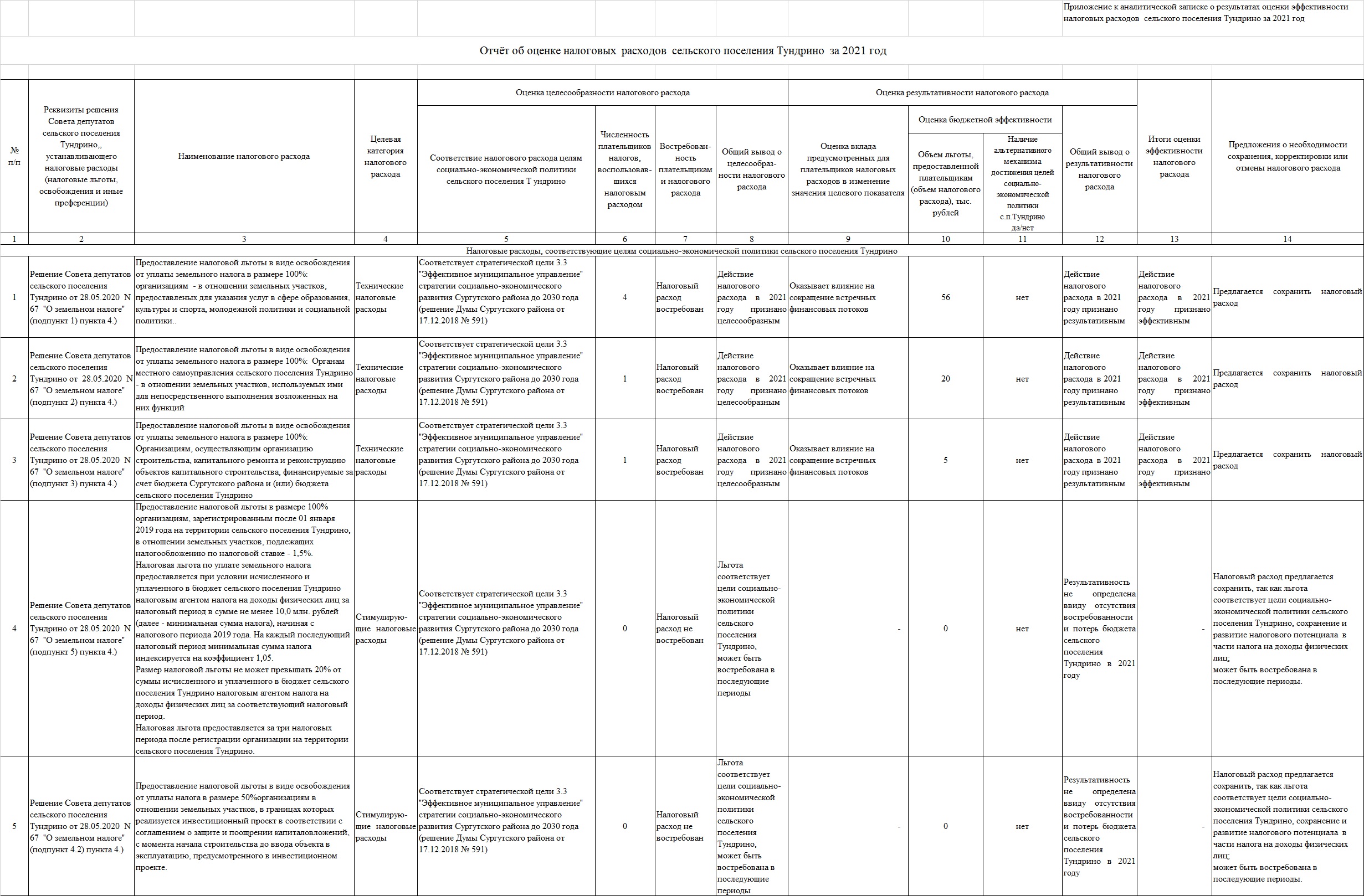 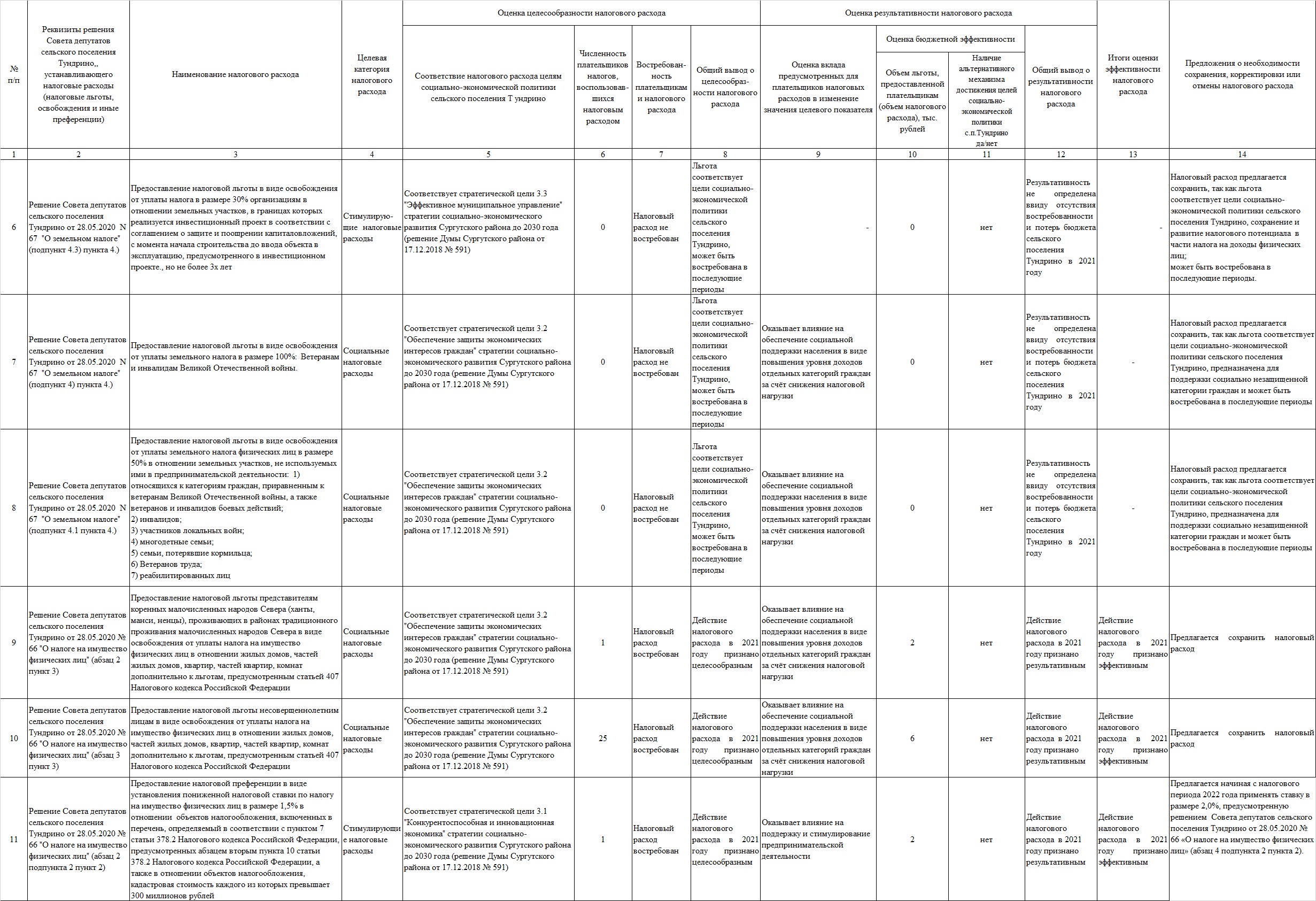 № п/пНаименование  показателей2021 год2021 год№ п/пНаименование  показателейКоличество налоговых расходов  (ед.)    Сумма   (тыс. руб.)1.Всего налоговые расходы, в виде налоговых льгот, пониженных ставок, установленных решениями Совета депутатов сельского поселения Тундрино о местных налогах, из них:1191Стимулирующие налоговые расходы(соответствуют целям социально-экономической политики сельского поселения Тундрино, целям стратегии социально-экономического развития Сургутского района)42Социальные налоговые расходы (соответствуют целям социально-экономической политики сельского поселения Тундрино, целям стратегии социально-экономического развития Сургутского района)48Технические налоговые расходы(соответствуют целям социально-экономической политики сельского поселения Тундрино, целям стратегии социально-экономического развития Сургутского района)3811.1.Налоговые расходы, установленные решением Совета депутатов сельского поселения Тундрино от 28.05.2020 № 67 «О земельном налоге»,  из них:881Стимулирующие налоговые расходы(соответствуют целям социально-экономической политики сельского поселения Тундрино, целям стратегии социально-экономического развития Сургутского района)30Социальные налоговые расходы (соответствуют целям социально-экономической политики сельского поселения Тундрино, целям стратегии социально-экономического развития Сургутского района)20Технические налоговые расходы (соответствуют целям социально-экономической политики сельского поселения Тундрино, целям стратегии социально-экономического развития Сургутского района)3811.2.Налоговые расходы, установленные решением Совета депутатов сельского поселения Тундрино от 28.05.2020 № 66 «О налоге на имущество физических лиц»,  из них:310Стимулирующие налоговые расходы (соответствуют целям социально-экономической политики сельского поселения Тундрино, целям стратегии социально-экономического развития Сургутского района)12Социальные налоговые расходы(соответствуют целям социально-экономической политики сельского поселения Тундрино, целям стратегии социально-экономического развития Сургутского района)28